SREDNJA ŠKOLA HVARobilježava 135. godina Crvenog križa na tlu Hrvatske humanitarnom prodajnom izložbom zaZAKLADU ANA RUKAVINA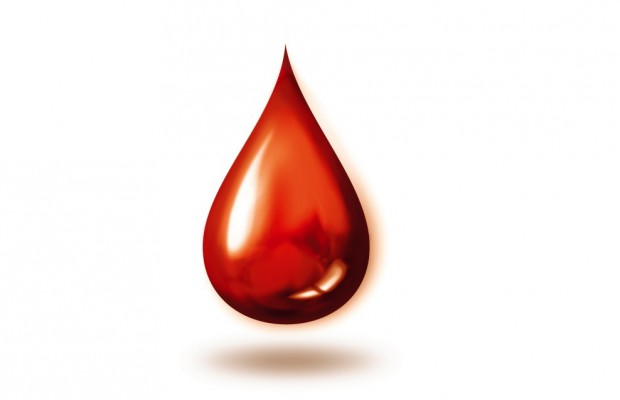 19.prosinca 2013.,ispred „Arsenala“( u slučaju kiše - u lođi)od 10-12 sati; od 17,30 do 18,30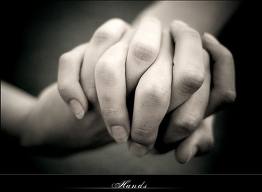 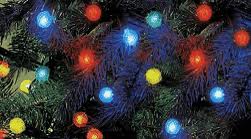 